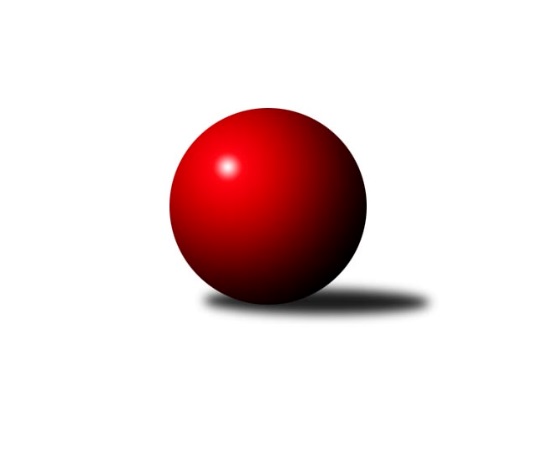 Č.22Ročník 2015/2016	9.4.2016Nejlepšího výkonu v tomto kole: 3400 dosáhlo družstvo: Spartak Rokytnice nad Jizerou3.KLM B 2015/2016Výsledky 22. kolaSouhrnný přehled výsledků:Spartak Rokytnice nad Jizerou	- SK Žižkov Praha	5:3	3400:3320	13.0:11.0	9.4.TJ Sokol Tehovec 	- TJ Sokol Benešov 	7:1	3247:3159	16.0:8.0	9.4.SK Plaston Šluknov	- TJ Sparta Kutná Hora	2:6	2956:2968	10.5:13.5	9.4.TJ Tesla Pardubice 	- TJ Start Rychnov n. Kn.	0:8	3177:3333	8.0:16.0	9.4.SKK Primátor Náchod 	- TJ Lokomotiva Trutnov 	3:5	3227:3282	12.0:12.0	9.4.TJ Narex Česká Lípa 	- KK Kosmonosy 	6:2	3060:2985	12.0:12.0	9.4.Tabulka družstev:	1.	KK Kosmonosy	22	18	0	4	121.5 : 54.5 	299.0 : 229.0 	 3290	36	2.	TJ Start Rychnov n. Kn.	22	15	2	5	113.0 : 63.0 	296.0 : 232.0 	 3300	32	3.	TJ Narex Česká Lípa	22	14	2	6	105.5 : 70.5 	286.5 : 241.5 	 3236	30	4.	TJ Sokol Tehovec	22	14	0	8	102.5 : 73.5 	284.0 : 244.0 	 3275	28	5.	SKK Primátor Náchod	22	11	1	10	90.0 : 86.0 	259.0 : 269.0 	 3235	23	6.	TJ Lokomotiva Trutnov	22	10	1	11	85.0 : 91.0 	259.0 : 269.0 	 3222	21	7.	TJ Sparta Kutná Hora	22	9	1	12	82.0 : 94.0 	247.0 : 281.0 	 3206	19	8.	SK Žižkov Praha	22	8	2	12	78.0 : 98.0 	261.5 : 266.5 	 3208	18	9.	TJ Sokol Benešov	22	8	2	12	75.5 : 100.5 	251.5 : 276.5 	 3228	18	10.	Spartak Rokytnice nad Jizerou	22	6	3	13	77.5 : 98.5 	244.5 : 283.5 	 3218	15	11.	TJ Tesla Pardubice	22	6	1	15	59.0 : 117.0 	248.5 : 279.5 	 3237	13	12.	SK Plaston Šluknov	22	5	1	16	66.5 : 109.5 	231.5 : 296.5 	 3206	11Podrobné výsledky kola:	 Spartak Rokytnice nad Jizerou	3400	5:3	3320	SK Žižkov Praha	Petr Janouch	163 	 153 	 121 	129	566 	 2:2 	 570 	 148	143 	 142	137	Jiří Zetek	Jakub Stejskal	157 	 143 	 127 	133	560 	 3:1 	 526 	 146	126 	 130	124	Martin Beran	Zdeněk st. Novotný st.	155 	 155 	 146 	155	611 	 4:0 	 529 	 133	133 	 140	123	Luboš Kocmich	Jan Mařas	148 	 129 	 132 	157	566 	 0:4 	 598 	 153	134 	 153	158	Pavel Holub	Slavomír Trepera	130 	 132 	 151 	129	542 	 2:2 	 535 	 138	131 	 131	135	Jindřich Valo	Milan Valášek	148 	 139 	 138 	130	555 	 2:2 	 562 	 143	126 	 154	139	Stanislav Schuhrozhodčí: Nejlepší výkon utkání: 611 - Zdeněk st. Novotný st.	 TJ Sokol Tehovec 	3247	7:1	3159	TJ Sokol Benešov 	Martin Hrouda	130 	 136 	 131 	134	531 	 3:1 	 523 	 141	120 	 130	132	Jaroslav Franěk	Jiří Šťastný	151 	 128 	 138 	147	564 	 3:1 	 532 	 144	134 	 122	132	Filip Januš	Petr Seidl	141 	 123 	 125 	137	526 	 2:2 	 520 	 130	117 	 134	139	Tomáš Svoboda	Martin Bílek *1	120 	 120 	 124 	131	495 	 2:2 	 508 	 101	117 	 148	142	Dušan Dvořák *2	Jakub Šmidlík	142 	 135 	 120 	139	536 	 2:2 	 533 	 143	125 	 129	136	Petr Červ	Jaroslav Procházka	138 	 156 	 158 	143	595 	 4:0 	 543 	 134	149 	 148	112	Ivan Janušrozhodčí: střídání: *1 od 61. hodu Petr Šmidlík, *2 od 61. hodu Lukáš KočíNejlepší výkon utkání: 595 - Jaroslav Procházka	 SK Plaston Šluknov	2956	2:6	2968	TJ Sparta Kutná Hora	Jan Koldan	122 	 121 	 133 	100	476 	 1:3 	 500 	 130	127 	 130	113	Vladimír Holý	Petr Tichý	118 	 113 	 116 	126	473 	 1.5:2.5 	 490 	 118	111 	 129	132	Dušan Hrčkulák	Jan Sklenář	119 	 118 	 147 	128	512 	 2:2 	 519 	 135	125 	 138	121	Vojtěch Kosina	Michal Hercík	140 	 118 	 129 	119	506 	 3:1 	 467 	 116	131 	 104	116	Jiří Barbora	Václav Kořánek	124 	 133 	 113 	117	487 	 1:3 	 493 	 134	116 	 115	128	Jiří Pokorný	Josef Rubanický	118 	 128 	 137 	119	502 	 2:2 	 499 	 114	129 	 135	121	Michal Hrčkulákrozhodčí: Nejlepší výkon utkání: 519 - Vojtěch Kosina	 TJ Tesla Pardubice 	3177	0:8	3333	TJ Start Rychnov n. Kn.	Ladislav Zemánek	138 	 118 	 131 	124	511 	 2:2 	 538 	 122	153 	 141	122	Dalibor Ksandr	Martin Hubáček	137 	 142 	 120 	129	528 	 2:2 	 535 	 132	149 	 118	136	Vojtěch Šípek	Bedřich Šiška *1	113 	 108 	 142 	138	501 	 1:3 	 531 	 124	128 	 138	141	Radek Jung	Milan Vaněk	133 	 157 	 139 	131	560 	 1:3 	 576 	 145	160 	 142	129	Jiří Brouček	Michal Šic	145 	 117 	 131 	115	508 	 1:3 	 555 	 142	123 	 150	140	Martin Čihák	Michal Talacko	161 	 133 	 135 	140	569 	 1:3 	 598 	 160	141 	 143	154	Jaroslav Kejzlarrozhodčí: střídání: *1 od 61. hodu Oldřich HubáčekNejlepší výkon utkání: 598 - Jaroslav Kejzlar	 SKK Primátor Náchod 	3227	3:5	3282	TJ Lokomotiva Trutnov 	Martin Kováčik	142 	 130 	 140 	145	557 	 3:1 	 523 	 135	135 	 115	138	Miroslav Kužel	Aleš Tichý	129 	 127 	 130 	148	534 	 1:3 	 582 	 142	150 	 146	144	Roman Straka	Miloš Voleský	125 	 142 	 130 	141	538 	 4:0 	 498 	 122	141 	 117	118	Jaroslav Jeníček *1	Tomáš Majer	133 	 115 	 123 	131	502 	 0:4 	 570 	 150	139 	 146	135	Marek Plšek	Tomáš Adamů	143 	 143 	 132 	117	535 	 2:2 	 555 	 132	138 	 155	130	Michal Vlček	Jan Adamů	143 	 132 	 132 	154	561 	 2:2 	 554 	 135	142 	 146	131	Tomáš Ryšavýrozhodčí: střídání: *1 od 71. hodu Karel KratochvílNejlepší výkon utkání: 582 - Roman Straka	 TJ Narex Česká Lípa 	3060	6:2	2985	KK Kosmonosy 	Martin Najman	112 	 121 	 130 	143	506 	 1:3 	 502 	 123	130 	 136	113	Tomáš Bajtalon	Marek Kyzivát	121 	 134 	 111 	122	488 	 2:2 	 478 	 122	127 	 114	115	Jiří Vondráček	Jiří Slabý	118 	 120 	 115 	141	494 	 2:2 	 484 	 122	116 	 135	111	Petr Novák	Jiří Ludvík	109 	 131 	 113 	107	460 	 1:3 	 495 	 128	114 	 127	126	Jaroslav Doškář	Miroslav Malý	132 	 161 	 143 	129	565 	 3:1 	 531 	 142	130 	 140	119	Dušan Plocek	Vladimír Ludvík	141 	 130 	 132 	144	547 	 3:1 	 495 	 119	139 	 116	121	Věroslav Řípa *1rozhodčí: střídání: *1 od 61. hodu Pavel ŘíhaNejlepší výkon utkání: 565 - Miroslav MalýPořadí jednotlivců:	jméno hráče	družstvo	celkem	plné	dorážka	chyby	poměr kuž.	Maximum	1.	Luboš Beneš 	KK Kosmonosy 	569.93	371.8	198.2	1.8	10/10	(626)	2.	Jaroslav Procházka 	TJ Sokol Tehovec 	566.79	370.8	196.0	2.4	8/10	(647)	3.	Miroslav Kužel 	TJ Lokomotiva Trutnov 	564.34	367.2	197.2	2.5	8/10	(619)	4.	Miroslav Malý 	TJ Narex Česká Lípa 	563.38	372.5	190.9	2.5	10/10	(608)	5.	Jaroslav Kejzlar 	TJ Start Rychnov n. Kn.	559.64	364.8	194.8	3.0	9/10	(652)	6.	Vladimír Ludvík 	TJ Narex Česká Lípa 	559.27	370.0	189.3	2.7	9/10	(591)	7.	Jiří Brouček 	TJ Start Rychnov n. Kn.	558.90	368.0	190.9	2.3	8/10	(594)	8.	Michal Talacko 	TJ Tesla Pardubice 	557.69	365.4	192.3	2.8	10/10	(600)	9.	Martin Čihák 	TJ Start Rychnov n. Kn.	557.01	366.4	190.6	2.3	10/10	(641)	10.	Dušan Plocek 	KK Kosmonosy 	554.75	369.6	185.1	3.9	10/10	(638)	11.	Vojtěch Šípek 	TJ Start Rychnov n. Kn.	552.07	369.1	182.9	4.4	9/10	(609)	12.	Ivan Januš 	TJ Sokol Benešov 	551.74	367.7	184.1	3.9	9/10	(592)	13.	Jiří Zetek 	SK Žižkov Praha	551.62	365.5	186.1	3.2	9/10	(589)	14.	Petr Vajnar 	SK Plaston Šluknov	551.49	365.0	186.5	3.0	9/10	(572)	15.	Pavel Holub 	SK Žižkov Praha	551.26	369.5	181.7	3.2	7/10	(619)	16.	Věroslav Řípa 	KK Kosmonosy 	550.74	362.7	188.0	4.8	9/10	(593)	17.	Jakub Šmidlík 	TJ Sokol Tehovec 	550.68	360.0	190.7	3.1	9/10	(594)	18.	Tomáš Bajtalon 	KK Kosmonosy 	550.53	365.9	184.6	3.4	8/10	(614)	19.	Petr Mařas 	Spartak Rokytnice nad Jizerou	549.05	366.3	182.8	2.6	10/10	(624)	20.	Milan Vaněk 	TJ Tesla Pardubice 	549.04	368.9	180.1	4.6	9/10	(587)	21.	Jiří Vondráček 	KK Kosmonosy 	548.07	362.3	185.7	4.3	9/10	(613)	22.	Martin Kováčik 	SKK Primátor Náchod 	547.49	371.4	176.0	5.7	8/10	(592)	23.	Michal Hrčkulák 	TJ Sparta Kutná Hora	547.35	362.8	184.6	4.1	10/10	(631)	24.	Zdeněk st. Novotný  st.	Spartak Rokytnice nad Jizerou	546.32	363.6	182.8	4.6	10/10	(611)	25.	Radek Jung 	TJ Start Rychnov n. Kn.	546.25	366.4	179.9	3.9	7/10	(584)	26.	Petr Šmidlík 	TJ Sokol Tehovec 	545.92	361.0	184.9	3.3	8/10	(595)	27.	Petr Seidl 	TJ Sokol Tehovec 	545.40	374.1	171.3	6.0	10/10	(594)	28.	Dalibor Ksandr 	TJ Start Rychnov n. Kn.	545.17	358.0	187.1	3.5	10/10	(602)	29.	Jaroslav Franěk 	TJ Sokol Benešov 	545.09	365.5	179.6	4.1	9/10	(614)	30.	Marek Plšek 	TJ Lokomotiva Trutnov 	544.79	365.3	179.5	4.5	10/10	(625)	31.	Dušan Hrčkulák 	TJ Sparta Kutná Hora	543.95	361.6	182.4	5.2	10/10	(594)	32.	Josef Rubanický 	SK Plaston Šluknov	543.73	361.1	182.7	4.0	10/10	(595)	33.	Tomáš Ryšavý 	TJ Lokomotiva Trutnov 	541.86	368.5	173.4	3.9	8/10	(621)	34.	Martin Hubáček 	TJ Tesla Pardubice 	541.71	368.4	173.3	6.5	8/10	(590)	35.	Martin Hrouda 	TJ Sokol Tehovec 	541.66	363.8	177.9	4.4	7/10	(596)	36.	Martin Najman 	TJ Narex Česká Lípa 	541.66	366.2	175.5	6.2	10/10	(592)	37.	Petr Steinz 	TJ Narex Česká Lípa 	541.24	362.5	178.8	5.0	9/10	(585)	38.	Jan Adamů 	SKK Primátor Náchod 	540.64	364.8	175.8	4.8	10/10	(600)	39.	Tomáš Adamů 	SKK Primátor Náchod 	540.57	358.2	182.4	3.1	9/10	(576)	40.	Jiří Šťastný 	TJ Sokol Tehovec 	540.43	363.3	177.1	4.1	9/10	(594)	41.	Martin Bílek 	TJ Sokol Tehovec 	539.64	363.8	175.8	4.9	8/10	(579)	42.	Stanislav Schuh 	SK Žižkov Praha	539.30	357.5	181.8	6.4	9/10	(583)	43.	Miroslav Šostý 	TJ Sokol Benešov 	538.90	364.8	174.1	5.3	9/10	(591)	44.	Vladimír Holý 	TJ Sparta Kutná Hora	538.41	359.2	179.3	4.4	10/10	(585)	45.	Petr Janouch 	Spartak Rokytnice nad Jizerou	537.70	363.4	174.3	5.4	10/10	(616)	46.	Slavomír Trepera 	Spartak Rokytnice nad Jizerou	536.03	362.5	173.6	5.5	9/10	(598)	47.	Aleš Tichý 	SKK Primátor Náchod 	535.86	359.7	176.2	4.6	9/10	(586)	48.	Vít Veselý 	TJ Tesla Pardubice 	535.09	363.5	171.5	5.8	8/10	(590)	49.	Jan Koldan 	SK Plaston Šluknov	534.71	360.2	174.5	4.3	7/10	(562)	50.	Martin Beran 	SK Žižkov Praha	534.40	365.4	169.0	5.9	9/10	(620)	51.	Tomáš Majer 	SKK Primátor Náchod 	534.35	363.9	170.4	5.2	10/10	(599)	52.	Petr Červ 	TJ Sokol Benešov 	534.29	354.3	180.0	3.2	7/10	(579)	53.	Radek Marušák 	SK Plaston Šluknov	533.11	359.0	174.1	4.6	7/10	(567)	54.	Bedřich Šiška 	TJ Tesla Pardubice 	532.92	359.7	173.2	5.3	8/10	(576)	55.	Luboš Kocmich 	SK Žižkov Praha	531.99	356.2	175.8	4.6	9/10	(611)	56.	Michal Šic 	TJ Tesla Pardubice 	530.22	357.6	172.6	5.7	9/10	(579)	57.	Michal Vlček 	TJ Lokomotiva Trutnov 	528.70	361.8	167.0	5.7	10/10	(612)	58.	Marek Kyzivát 	TJ Narex Česká Lípa 	528.33	355.6	172.8	6.2	9/10	(583)	59.	Milan Valášek 	Spartak Rokytnice nad Jizerou	527.69	352.1	175.6	4.7	9/10	(604)	60.	Jiří Barbora 	TJ Sparta Kutná Hora	526.71	360.2	166.5	4.6	9/10	(597)	61.	Jan Sklenář 	SK Plaston Šluknov	525.89	365.1	160.8	8.0	8/10	(575)	62.	Jan Mařas 	Spartak Rokytnice nad Jizerou	525.43	364.6	160.8	6.9	10/10	(588)	63.	Petr Dus 	TJ Sparta Kutná Hora	525.38	356.3	169.0	5.3	8/10	(571)	64.	Vojtěch Kosina 	TJ Sparta Kutná Hora	522.57	353.7	168.9	6.0	7/10	(562)	65.	Petr Veverka 	SK Žižkov Praha	522.48	346.1	176.4	5.2	9/10	(559)	66.	Jiří Ludvík 	TJ Narex Česká Lípa 	521.21	352.4	168.8	8.2	7/10	(584)	67.	Jaroslav Jeníček 	TJ Lokomotiva Trutnov 	517.79	352.6	165.2	6.2	9/10	(579)	68.	František Tomík 	SK Plaston Šluknov	512.13	351.5	160.6	7.9	8/10	(544)	69.	Karel Kratochvíl 	TJ Lokomotiva Trutnov 	505.00	348.1	156.9	9.8	7/10	(595)		Petr Holý 	TJ Lokomotiva Trutnov 	631.50	406.9	224.6	1.0	1/10	(664)		Roman Straka 	TJ Lokomotiva Trutnov 	594.67	390.9	203.8	1.2	4/10	(690)		Petr Kotek 	TJ Lokomotiva Trutnov 	583.00	387.0	196.0	3.0	1/10	(583)		Jakub Seniura 	TJ Start Rychnov n. Kn.	575.00	400.5	174.5	4.5	2/10	(599)		Marek Žoudlík 	TJ Lokomotiva Trutnov 	569.00	400.0	169.0	7.0	1/10	(569)		Vladimír Matějka 	TJ Sokol Benešov 	567.00	379.9	187.1	2.2	4/10	(617)		Pavel Říha 	KK Kosmonosy 	564.44	365.4	199.1	2.7	6/10	(625)		Jiří Sedlák 	TJ Tesla Pardubice 	562.67	357.3	205.3	2.0	3/10	(583)		Tomáš Jelínek 	TJ Sparta Kutná Hora	555.25	366.4	188.9	4.1	4/10	(577)		Tomáš Jirout 	SKK Primátor Náchod 	555.08	365.8	189.3	1.8	6/10	(609)		Jiří Franěk 	TJ Sokol Benešov 	552.00	361.0	191.0	4.0	1/10	(552)		Tomáš Čožík 	TJ Sokol Benešov 	550.33	363.0	187.3	1.7	3/10	(573)		Daniel Balcar 	SKK Primátor Náchod 	548.44	363.7	184.7	3.8	5/10	(577)		Jakub Stejskal 	Spartak Rokytnice nad Jizerou	548.33	370.0	178.3	5.0	2/10	(579)		Jiří Kočí 	TJ Sokol Benešov 	548.00	373.0	175.0	5.0	1/10	(548)		David Ryzák 	TJ Lokomotiva Trutnov 	547.00	373.5	173.5	3.0	4/10	(580)		Miloš Veigl 	TJ Lokomotiva Trutnov 	547.00	384.0	163.0	11.0	1/10	(547)		Leoš Vobořil 	TJ Sparta Kutná Hora	546.86	361.2	185.6	2.4	4/10	(590)		Václav Kořánek 	SK Plaston Šluknov	546.80	369.1	177.7	7.0	2/10	(592)		Ladislav Hojný 	SK Plaston Šluknov	543.63	365.4	178.3	7.3	4/10	(584)		František Tesař 	TJ Sparta Kutná Hora	543.00	353.0	190.0	3.0	1/10	(543)		Lukáš Kočí 	TJ Sokol Benešov 	542.13	367.0	175.1	7.1	4/10	(592)		Ladislav Zemánek 	TJ Tesla Pardubice 	539.24	363.0	176.2	5.4	5/10	(591)		Petr Tichý 	SK Plaston Šluknov	539.17	354.7	184.5	6.0	2/10	(614)		Tomáš Svoboda 	TJ Sokol Benešov 	535.77	361.8	174.0	6.4	6/10	(606)		Karel Drábek 	TJ Sokol Benešov 	535.43	358.6	176.9	5.2	5/10	(572)		Miloš Voleský 	SKK Primátor Náchod 	534.00	365.9	168.1	6.8	3/10	(587)		Petr Kohlíček 	SK Plaston Šluknov	532.86	364.3	168.5	4.4	6/10	(559)		Jindřich Valo 	SK Žižkov Praha	532.42	360.6	171.8	6.0	6/10	(561)		Dušan Dvořák 	TJ Sokol Benešov 	526.79	359.4	167.4	7.6	6/10	(597)		Jan Cukr 	TJ Sokol Tehovec 	526.00	376.0	150.0	11.0	1/10	(526)		Jaroslav Doškář 	KK Kosmonosy 	525.88	359.3	166.6	6.5	6/10	(606)		Petr Novák 	KK Kosmonosy 	525.46	351.8	173.6	4.7	4/10	(565)		Zdeněk Babka 	TJ Lokomotiva Trutnov 	521.00	353.5	167.5	8.0	2/10	(524)		Jaroslav Šmejda 	TJ Start Rychnov n. Kn.	518.63	365.3	153.4	7.8	4/10	(544)		René Hemerka 	SK Plaston Šluknov	518.25	356.9	161.4	9.1	4/10	(566)		Jaroslav Čermák 	TJ Sparta Kutná Hora	518.00	371.0	147.0	9.0	1/10	(518)		Filip Januš 	TJ Sokol Benešov 	517.00	358.0	159.0	8.5	2/10	(532)		Zdeněk Slezák 	SK Žižkov Praha	516.67	356.7	160.0	5.3	3/10	(521)		Jaroslav Havlíček 	TJ Sparta Kutná Hora	515.00	341.0	174.0	7.0	1/10	(515)		Jiří Doucha  ml.	SKK Primátor Náchod 	512.75	355.8	157.0	9.5	2/10	(519)		Antonín Šostý 	TJ Sokol Benešov 	512.00	347.0	165.0	0.0	1/10	(512)		Jiří Slabý 	TJ Narex Česká Lípa 	511.87	346.4	165.5	5.8	6/10	(548)		Martin Holakovský 	TJ Start Rychnov n. Kn.	510.00	346.0	164.0	4.0	1/10	(510)		Michal Hercík 	SK Plaston Šluknov	506.00	327.0	179.0	8.0	1/10	(506)		Josef Zderadička 	SK Žižkov Praha	504.00	341.0	163.0	6.0	1/10	(504)		Milan Gajdoš 	SKK Primátor Náchod 	504.00	344.0	160.0	6.0	1/10	(504)		Karel Hašek 	TJ Sokol Benešov 	501.00	335.0	166.0	3.0	1/10	(501)		Zdeněk ml. Novotný   ml.	Spartak Rokytnice nad Jizerou	497.00	378.0	119.0	11.0	1/10	(497)		Jiří Coubal 	TJ Narex Česká Lípa 	496.00	361.0	135.0	18.0	1/10	(496)		Jiří Pokorný 	TJ Sparta Kutná Hora	493.00	344.0	149.0	5.0	1/10	(493)		Vít Richter 	TJ Tesla Pardubice 	491.00	335.0	156.0	6.0	1/10	(491)		Jiří Halfar 	TJ Sparta Kutná Hora	485.50	345.0	140.5	10.0	2/10	(511)Sportovně technické informace:Starty náhradníků:registrační číslo	jméno a příjmení 	datum startu 	družstvo	číslo startu1407	Petr Seidl	09.04.2016	TJ Sokol Tehovec 	6x12366	Jiří Brouček	09.04.2016	TJ Start Rychnov n. Kn.	9x22667	Jindřich Valo	09.04.2016	SK Žižkov Praha	7x10698	Tomáš Polášek	09.04.2016	TJ Lokomotiva Trutnov 	8x2557	Dušan Plocek	09.04.2016	KK Kosmonosy 	10x11734	Luboš Kocmich	09.04.2016	SK Žižkov Praha	10x
Hráči dopsaní na soupisku:registrační číslo	jméno a příjmení 	datum startu 	družstvo	Program dalšího kola:Nejlepší šestka kola - absolutněNejlepší šestka kola - absolutněNejlepší šestka kola - absolutněNejlepší šestka kola - absolutněNejlepší šestka kola - dle průměru kuželenNejlepší šestka kola - dle průměru kuželenNejlepší šestka kola - dle průměru kuželenNejlepší šestka kola - dle průměru kuželenNejlepší šestka kola - dle průměru kuželenPočetJménoNázev týmuVýkonPočetJménoNázev týmuPrůměr (%)Výkon3xZdeněk st. Novotný st.Spartak Rokytni6114xJaroslav KejzlarRychnov111.915984xJaroslav KejzlarRychnov5986xMiroslav MalýČ. Lípa110.965653xPavel HolubŽižkov59812xJaroslav ProcházkaTehovec110.175955xJaroslav ProcházkaTehovec5952xJiří BroučekRychnov107.795767xRoman StrakaTrutnov5827xVladimír LudvíkČ. Lípa107.435473xJiří BroučekRychnov5764xMichal TalackoPardubice106.48569